Технологическая карта урока по теме «Электроемкость. Конденсаторы»Используемые технологии: проблемно- развивающее обучение, групповая работаМетоды обучения: объяснительно – иллюстративный, словесный, эксперимент.Оборудование:Для учителя: компьютер, проектор, электрометр,  выпрямитель ВУП-24,, набор конденсаторов, плоский конденсатор, конденсатор переменной ёмкости, переключатель, электрофорная  машина, провода, штативы, набор приборов для демонстрации зарядки и разрядки конденсаторов на магнитах, набор банок.Для учащихся: мультиметр, конденсаторы, провода, панель.Тип урока: изучение нового материала с элементами самостоятельной работы учащихся.Учебная задача: изучить понятия электроёмкости, конденсатора.Формы организации деятельности учащихся: фронтальная, групповаяДиагноцируемые цели:В результате обучающийся имеет следующие компетенции:Определение понятия емкости конденсатора, единицу электроемкостиОпределение понятия конденсатора и его схематического обозначенияВывод формулы плоского конденсатораУмение применять полученные знания при проведении экспериментаУмение применять полученные знания в жизниЦели урока:Образовательные:сформировать понятие электроёмкости;ввести понятие конденсатора как системы двух проводников, разделённых слоем диэлектрика;показать внешний вид, устройство  конденсаторов постоянной и переменной ёмкости;показать зарядку и разрядку конденсатора через гальванометр;выяснить, от чего зависит ёмкость плоского конденсатора;выяснить емкость конденсаторов при последовательном и параллельном соединении проводников.Воспитательные:продолжить формировать научное мировоззрение, систему взглядов на мир и на технический прогресс; интерес к познанию законов природы и их применению;Развивающие:продолжить развитие экспериментальных умений, умения делать выводы;развивать познавательный интерес к физике и технике;развивать самооценку своей самостоятельной деятельности на уроке.План урока:Ход урокаЭтап урокаВремя, минПриемы и методыОрганизационный момент: 0,5Учитель приветствует учащихся, знакомит с основными этапами урока и листом самооценкиМотивация2Показывает опыт с «пляшущими человечками»Целеполагание2Учитель задает вопросы, учащиеся делают вывод по теме урокаИзучение нового материала17План объяснения нового материалаВвести понятие электроемкости.Установить на опыте с электрометром и пластинами связь между зарядом и напряжением между пластинами.Дать понятие конденсатора, его схематическое обозначение.Ввести единицу электроемкости – фарад, подчеркнув, что емкость 1Ф очень велика, и тем самым объяснить, почему на практике часто используют меньшие единицы измерения.Вывести формулу плоского конденсатора:  Соединение конденсаторов.Эксперимент10Групповая работа, основная цель которой, вычисление электроёмкости  экспериментальным путем, заполняют листы самооценкиЗакрепление изученного материала  на уроке3Устный опрос учащихсяПодведение итогов и рефлексия3Выделение главного, знакомство с историческими данными, подведение итогов п листам самооценокИнформация о домашнем задании2Творческое домашнее задание по группам, учащиеся могут менять группы п своему желаниюЭтап урокаДеятельность учителяДеятельность учителяДеятельность ученикаОрганизационный моментПриветствует учащихся, настраивает на урокЗнакомство с листом самооценки каждого ученика.В течении урока каждый ученик оценивает этапы урока и ставит + если все удалось, +- если были сложности, и – если с данным этапом рока не справился ученик. Приветствует учащихся, настраивает на урокЗнакомство с листом самооценки каждого ученика.В течении урока каждый ученик оценивает этапы урока и ставит + если все удалось, +- если были сложности, и – если с данным этапом рока не справился ученик. Готовятся к уроку, приветствуют учителяМотивация          «Три пути ведут к знанию: путь размышления – это путь самый благородный, путь    подражания - это путь самый легкий, и путь опыта – это путь самый горький».                                                                                                                                   КонфуцийУчитель показывает опыт с «пляшущимися человечками»          «Три пути ведут к знанию: путь размышления – это путь самый благородный, путь    подражания - это путь самый легкий, и путь опыта – это путь самый горький».                                                                                                                                   КонфуцийУчитель показывает опыт с «пляшущимися человечками»Проводят опыт, делают соответствующие выводыЦелеполаганиеНабор банок разной емкости. Ответить на вопросы и прийти к понятию емкости. Дать характеристику им:1.Что это и для чего они?2.Можно ли увеличить емкости банки?3.Единица измерения.4. Можно ли наполнить жидкости больше, чем объем данной банки?5. Можно ли накопить заряд?Набор банок разной емкости. Ответить на вопросы и прийти к понятию емкости. Дать характеристику им:1.Что это и для чего они?2.Можно ли увеличить емкости банки?3.Единица измерения.4. Можно ли наполнить жидкости больше, чем объем данной банки?5. Можно ли накопить заряд?Отвечают на вопросы,  определяют понятие емкостиИзучение нового материалаОбращаемся к опыту с  электрофорной машинойДемонстрация: Опыт с электрофорной машиной.
Перед вами электрофорная машина. В результате трения банки машины заряжаются. Между металлическими шариками возникает разность потенциалов. С увеличением напряжения между проводниками может возникнуть пробой диэлектрика, проводники разряжаются. Сегодня на уроке мы познакомимся с физической величиной, которая характеризует способность двух проводников накапливать электрический заряд. Эту величину называют – электроемкостью, обозначают буквой с.
 Ввести понятие электроёмкости.Если заряды удвоить? 
Увеличивая заряд q –  увеличивается U, следовательно, q/U не зависит от заряда.    электроемкость или емкость. Эту единицу называют (Фарад) 1Ф=1Кл/В.
1 Фарад очень большая единица измерения. Поэтому применяют более мелкие единицы измерения емкости: 1мкФ=1*10-6Ф,  1нФ =1*10-9Ф,  1пФ=1*10-12Ф.
Для большей электроемкости (накопления зарядов) применяются системы двух проводников разделенных диэлектриком. Такие системы называются конденсаторами – характеризующая способность 2-х проводников накапливать электрический заряд. От латинского слова «уплотнение», «сгущение»- это устройство, предназначенное для накопления заряда и энергии электростатического поля. На схеме конденсатор обозначается   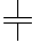 Демонстрация. Опыты с зарядкой и разрядкой конденсатора разной емкости – на магнитах собирается схема зарядки и разрядки конденсаторов емкостями 4700мкФ и 2200 мкФ.  Время зарядки и разрядки разное разной емкости конденсаторов.Вывод формулы емкости плоского конденсатора.  Емкость конденсатора равна   или    . Но     . Подставив, получим формулу емкости плоского конденсатора:
Сделать вывод: емкость плоского конденсатора зависит от геометрической формы , диэлектрика, толщины диэлектрика. Отсюда:Виды конденсаторов:ВоздушныйБумажныйКерамическийСлюдянойЭлектролитическийНазначение конденсаторов:Накапливать на короткое время заряд или энергию для быстрого изменения потенциала.В радиотехнике: колебательный контур, выпрямительФотовспышкаОбращаемся к опыту с  электрофорной машинойДемонстрация: Опыт с электрофорной машиной.
Перед вами электрофорная машина. В результате трения банки машины заряжаются. Между металлическими шариками возникает разность потенциалов. С увеличением напряжения между проводниками может возникнуть пробой диэлектрика, проводники разряжаются. Сегодня на уроке мы познакомимся с физической величиной, которая характеризует способность двух проводников накапливать электрический заряд. Эту величину называют – электроемкостью, обозначают буквой с.
 Ввести понятие электроёмкости.Если заряды удвоить? 
Увеличивая заряд q –  увеличивается U, следовательно, q/U не зависит от заряда.    электроемкость или емкость. Эту единицу называют (Фарад) 1Ф=1Кл/В.
1 Фарад очень большая единица измерения. Поэтому применяют более мелкие единицы измерения емкости: 1мкФ=1*10-6Ф,  1нФ =1*10-9Ф,  1пФ=1*10-12Ф.
Для большей электроемкости (накопления зарядов) применяются системы двух проводников разделенных диэлектриком. Такие системы называются конденсаторами – характеризующая способность 2-х проводников накапливать электрический заряд. От латинского слова «уплотнение», «сгущение»- это устройство, предназначенное для накопления заряда и энергии электростатического поля. На схеме конденсатор обозначается   Демонстрация. Опыты с зарядкой и разрядкой конденсатора разной емкости – на магнитах собирается схема зарядки и разрядки конденсаторов емкостями 4700мкФ и 2200 мкФ.  Время зарядки и разрядки разное разной емкости конденсаторов.Вывод формулы емкости плоского конденсатора.  Емкость конденсатора равна   или    . Но     . Подставив, получим формулу емкости плоского конденсатора:
Сделать вывод: емкость плоского конденсатора зависит от геометрической формы , диэлектрика, толщины диэлектрика. Отсюда:Виды конденсаторов:ВоздушныйБумажныйКерамическийСлюдянойЭлектролитическийНазначение конденсаторов:Накапливать на короткое время заряд или энергию для быстрого изменения потенциала.В радиотехнике: колебательный контур, выпрямительФотовспышкаСмотрят опыт, делают вывод по теме урокаОтвечают на вопрос учителя, делают записи в тетрадиДелают вывод формулы емкости плоского кондексатора, также общий выводЗнакомятся с видами конденсаторов и их назначениемЭкспериментРабота в группах.Экспериментально определить общую электроемкость для  различного  соединения конденсаторов.  Необходимое оборудование: мультиметр, провода, конденсаторы, панель. Предварительно измеряют емкость конденсаторов и потом определяют общую емкость для различного соединения и делают вывод. Соединение конденсаторов:Работа в группах.Экспериментально определить общую электроемкость для  различного  соединения конденсаторов.  Необходимое оборудование: мультиметр, провода, конденсаторы, панель. Предварительно измеряют емкость конденсаторов и потом определяют общую емкость для различного соединения и делают вывод. Соединение конденсаторов:Делятся на группыЭкспериментально определяют общую электроёмкость, через измерение емкости конденсаторовЗакрепление изученного материала  на урокеУчитель задает вопрос ( слайд с вопросами)Учитель задает вопрос ( слайд с вопросами) учащиеся отвечают на вопросы учителя, обосновывая свой выбор ответаЗакрепление изученного материала  на урокеОтветить на вопросы:Выбрать правильный ответ учащиеся отвечают на вопросы учителя, обосновывая свой выбор ответаЗакрепление изученного материала  на урокеЕмкость конденсатора зависитА) от свойств диэлектрика, площади пластин, расстояния между ними.
Б) только от свойств диэлектрика
В) от сопротивления проводника учащиеся отвечают на вопросы учителя, обосновывая свой выбор ответаЗакрепление изученного материала  на урокеЕдиница измерения емкости в СИА) 1 микрофарад
Б) 1 пикофарад или 1 микрофарад
В) 1 фарад учащиеся отвечают на вопросы учителя, обосновывая свой выбор ответаЗакрепление изученного материала  на урокеПри последовательном соединении конденсаторов емкость батареи …А) увеличивается
Б) уменьшается
В) остается неизменной учащиеся отвечают на вопросы учителя, обосновывая свой выбор ответаЗакрепление изученного материала  на урокеПри параллельном соединении конденсаторов емкость батареи …А) увеличивается
Б) уменьшается
В) остается неизменной учащиеся отвечают на вопросы учителя, обосновывая свой выбор ответаЗакрепление изученного материала  на урокеКонденсаторы применяют для …А) накопления электрического заряда и быстрого увеличения напряжения
Б) как источник напряжения для лампочек накаливания
В) вместо аккумуляторов  учащиеся отвечают на вопросы учителя, обосновывая свой выбор ответаПодведение итогов и рефлексияВода может храниться в ведре, а с помощью чего можно накапливать и сохранять электрическую энергию? Исходя из темы, вы, наверное, догадались, что это устройство называется конденсатором (слайд 2)

Немного истории. В тысяча семьсот сорок пятом году в Лейдене голландский физик Питер Ван Мушенбрук совместно с немецким коллегой создали первый накопитель энергии и назвали его лейденской банкой(слайд 3)

Что же такое конденсатор? От латинского слова «уплотнение», «сгущение»- это устройство, предназначенное для накопления заряда и энергии электростатического поля (слайд 4)Вода может храниться в ведре, а с помощью чего можно накапливать и сохранять электрическую энергию? Исходя из темы, вы, наверное, догадались, что это устройство называется конденсатором (слайд 2)

Немного истории. В тысяча семьсот сорок пятом году в Лейдене голландский физик Питер Ван Мушенбрук совместно с немецким коллегой создали первый накопитель энергии и назвали его лейденской банкой(слайд 3)

Что же такое конденсатор? От латинского слова «уплотнение», «сгущение»- это устройство, предназначенное для накопления заряда и энергии электростатического поля (слайд 4)Отвечают на вопросы учителя, делают общие выводы и подводят итог урокаИнформация о домашнем заданииДомашнее задание: Задания для каждой группы:1.Лейденская банка. История первого конденсатора.2.Применение конденсаторов.3.Виды конденсаторов.4.Вычислить емкость Земли.5.Смешанное соединение конденсаторов емкостью 2мкФ и вычислить в каждом случае и нарисовать схему соединения.Домашнее задание: Задания для каждой группы:1.Лейденская банка. История первого конденсатора.2.Применение конденсаторов.3.Виды конденсаторов.4.Вычислить емкость Земли.5.Смешанное соединение конденсаторов емкостью 2мкФ и вычислить в каждом случае и нарисовать схему соединения.Группы записывают задание, если что то непонятно, уточняют у учителя.